Pareiškimas dėl privatumo: stebėjimas vaizdo kameromisReglamentas (ES) 2018/1725 taikomas asmens duomenų, surinktų iš stebėjimo vaizdo kameromis, tvarkymui.Europos ekonomikos ir socialinių reikalų komitetas (EESRK) ir Europos regionų komitetas (RK) naudoja vaizdo stebėjimo sistemą, kad užtikrintų savo pastatų, turto, darbuotojų ir lankytojų saugumą. Šiame vaizdo stebėjimo politikos dokumente aprašoma Komitetų vaizdo stebėjimo sistema ir apsaugos priemonės, kurias komitetai taiko, kad apsaugotų asmens duomenis, teisę į privatumą ir kitas pagrindines teises bei teisėtus interesus tų asmenų, kurių asmens duomenis įrašė vaizdo kameros.Kas atsako už asmens duomenų tvarkymą?EESRK ir RK kaip duomenų valdytojai, yra atsakingi už asmens duomenų tvarkymą. Atsakinga tarnyba – Apsaugos tarnyba (secu@eesc.europa.eu).Koks yra šio duomenų tvarkymo tikslas?Komitetai savo vaizdo stebėjimo sistemą naudoja tik saugumo ir prieigos kontrolės tikslais. Vaizdo stebėjimo sistema padeda kontroliuoti patekimą į EESRK ir RK pastatus ir padeda užtikrinti pastatų saugumą, darbuotojų ir lankytojų saugą, taip pat apsaugo turtą ir informaciją, laikomą ar saugomą patalpose. Ši sistema papildo kitas fizinio saugumo sistemas, pavyzdžiui, patekimo į teritoriją kontrolės sistemas ir fizinės intervencijos kontrolės sistemas. Ji yra priemonių EESRK ir RK platesnei saugumo politikai remti dalis ir padeda užkirsti kelią, atgrasyti ir, jei reikia, ištirti neleistiną fizinę prieigą, taip pat ir neleistiną prieigą prie apsaugotų patalpų ir kabinetų, IT infrastruktūros ar operatyvinės informacijos. Be to, vaizdo stebėjimo sistema padeda užkirsti kelią komitetams, lankytojams ar darbuotojams priklausančios įrangos arba turto vagystėms ir grėsmėms (pvz., gaisras, fiziniai išpuoliai) lankytojų ar darbuotojų saugai, jas nustatyti ir tirti.Sistema negali būti naudojama jokiu kitu tikslu. Pavyzdžiui, ji nenaudojama darbuotojų darbui ar lankomumui stebėti. Komitetai nevykdo slapto sekimo.Koks yra duomenų tvarkymo teisinis pagrindas?Mūsų vaizdo stebėjimo sistema yra būtina komitetų valdymui ir veikimui (Reglamento (ES) 2018/1725 5 straipsnio 1 dalies a punktas). Tai neatsiejama Komitetų patvirtintos platesnės saugumo politikos dalis, o konkrečiau – Apsaugos tarnybos veiklos gairės. Komitetų vaizdo stebėjimo politika buvo peržiūrėta, kad atitiktų Europos duomenų apsaugos priežiūros pareigūno (EDAPP) gairėse (toliau – Gairės) pateiktas rekomendacijas.Kokie asmens duomenys yra tvarkomi?Skaitmeniniu būdu įrašyti vaizdai.Kas yra Jūsų asmens duomenų gavėjai arba kokios yra asmens duomenų gavėjų kategorijos?Vidaus ir išorės apsaugos darbuotojai. Vaizdo įrašai yra prieinami tik vidaus apsaugos darbuotojams. Tiesioginį vaizdą taip pat gali stebėti budintys apsaugos darbuotojai. Šie apsaugos darbuotojai dirba išorės apsaugos bendrovei.Galimybė naudotis sistema gali būti suteikta vietos policijai, jei reikia tirti nusikalstamas veikas arba patraukti baudžiamojon atsakomybėn. Nusikaltimų ar nusižengimų tyrimo metu arba siekiant patraukti baudžiamojon atsakomybėn, vaizdai gali būti perduoti Belgijos federalinei ar vietos policijai. Tokie prašymai pateikti informaciją turi būti motyvuoti, pateikti raštu apsaugos tarnybai ir turi atitikti formos ir turinio reikalavimus, nustatytus galiojančiuose valstybių narių teisės aktuose.Kai įmanoma ir nepaisant nacionaliniu lygmeniu nustatytų įsipareigojimų, Komitetai paprašys teismo leidimo – raštiško prašymo, kurį pasirašė pakankamai aukšto rango policijos pareigūnas, ar panašaus oficialaus prašymo. Prašyme taip pat turėtų būti kuo tiksliau nurodyta, kodėl reikalinga vaizdo įrašų seka, taip pat tiksli prašomų įrašų sekos vieta, data ir laikas.Jei kurios nors valstybės narės policija ar kita nacionalinė organizacija pateikia prašymą leisti susipažinti pagal oficialią procedūrą, ji pirmiausia turi gauti imuniteto panaikinimą, jei minėtų vaizdų seka yra susijusi su Sąjungos institucijos nariu. Išskirtinėmis aplinkybėmis prieiga taip pat gali būti suteikta: Europos kovos su sukčiavimu tarnybai (OLAF) tyrimo, kurį atlieka OLAF, tikslais;Komisijos tyrimų ir drausmės biurui (IDOC) atliekant drausminį tyrimą pagal taisykles, nustatytas Europos Bendrijų pareigūnų tarnybos nuostatų IX priede; arba tiems asmenims, kurie atlieka oficialų vidaus tyrimą arba drausminę procedūrą institucijoje,jei galima pagrįstai tikėtis, kad perdavimas gali padėti tirti arba patraukti baudžiamojon atsakomybėn asmenį už pakankamai sunkų drausminį nusižengimą ar nusikaltimą.Ar Jūsų asmens duomenys perduodami trečiajai šaliai (ne ES valstybei narei) arba tarptautinei organizacijai?Jūsų asmens duomenys nėra perduodami ES nepriklausančioms valstybėms arba tarptautinėms organizacijoms. Kaip galite pasinaudoti savo teisėmis?Turite teisę prašyti prieigos prie savo asmens duomenų. Be to, turite teisę prašyti ištaisyti, ištrinti savo asmens duomenis arba apriboti jų tvarkymą. Savo užklausas galite siųsti tiesiogiai secu@eesc.europa.eu. Atsakymą į savo užklausą gausite per 15 darbo dienų.Turite teisę pateikti skundą Europos duomenų apsaugos priežiūros pareigūnui (edps@edps.europa.eu), jei manote, kad komitetams tvarkant Jūsų asmens duomenis buvo pažeistos Jūsų teisės pagal Reglamentą (ES) 2018/1725.Kiek laiko saugomi Jūsų asmens duomenys?Vaizdai saugojami ne ilgiau kaip 30 dienų. Po to visus vaizdus sistema automatiškai ištrina ir senesnius nei 30 dienų duomenis pakeičia naujais. Nesant saugumo incidentų, filmuota medžiaga apie demonstrantus ištrinama per 48 valandas po demonstracijos pabaigos.Ar surinkti asmens duomenys yra naudojami automatizuotam sprendimų priėmimui, įskaitant profiliavimą?Komitetai nenaudos Jūsų asmens duomenų automatizuotiems sprendimams dėl Jūsų priimti. „Automatizuoti sprendimai“ – tai sprendimai, priimami be žmogaus įsikišimo. Jūs turite teisę bet kuriuo metu atsisakyti automatizuoto duomenų tvarkymo ir prašyti, kad sprendimus įvertintų žmogus.Ar Jūsų asmens duomenys bus toliau tvarkomi kitu tikslu, nei tuo, kuriuo jie buvo renkami?Jūsų asmens duomenys nebus toliau tvarkomi kitu tikslu, nei tuo, kuriuo jie buvo renkami.Į ką kreiptis, jei turite klausimų ar nusiskundimų?Jei turite papildomų klausimų dėl savo asmens duomenų tvarkymo, prašytume kreiptis į tarnybą, atsakingą už Jūsų asmens duomenų tvarkymą (secu@eesc.europa.eu). Taip pat bet kuriuo metu galite kreiptis į EESRK duomenų apsaugos pareigūną (data.protection@eesc.europa.eu) arba RK duomenų apsaugos pareigūną (data.protection@cor.europa.eu) ir (arba) į Europos duomenų apsaugos priežiūros pareigūną (edps@edps.europa.eu).____________________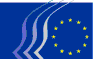 Europos ekonomikos ir socialinių reikalų komitetas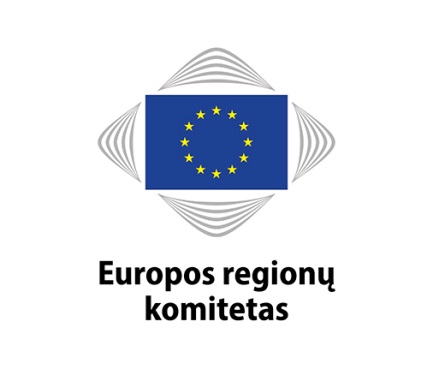 